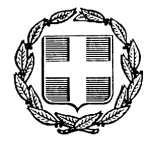 ΕΛΛΗΝΙΚΗ ΔΗΜΟΚΡΑΤΙΑΝΟΜΟΣ ΦΘΙΩΤΙΔΑΣ                                                            ΛΑΜΙΑ  31/01/2020ΔΗΜΟΣ ΛΑΜΙΕΩΝ         ΕΠΙΤΡΟΠΗ ΙΣΟΤΗΤΑΣ                                                        Αρ. πρ.  4693Τ.Δ/ΝΣΗ: Φλέμιγκ και Ερυθρού ΣταυρούΤ.Κ: 35131 ΠΛΗΡ: κ. Αλ. Ζαχαράκη ΤΗΛ-ΦΑΞ: 2231351024Πρόσκληση  4ης  Σύγκλησης Δημοτικής Επιτροπής Ισότητας Των φύλων              Καλείστε να προσέλθετε στη  τέταρτη  συνεδρίαση της Δημοτικής Επιτροπής Ισότητας των Φύλων που θα διεξαχθεί την Τετάρτη  5 Φλεβάρη 2020, ώρα 18.30,στο Δημοτικό Κατάστημα Λαμίας Φλέμινγκ   &  Ερυθρού Σταυρού, στην αίθουσα συνεδριάσεων της Οικονομικής Επιτροπής (1ος όροφος) όπου θα συζητηθούν τα παρακάτω θέματα:1.Σχεδιασμός και προγραμματισμός εκδηλώσεων με αφορμή την ημέρα της Γυναίκας  8 Μαρτίου 20202 .Προτάσεις των μελών                                                                      Ο ΠΡΟΕΔΡΟΣ ΤΗΣ ΕΠΙΤΡΟΠΗΣ                                                                         ΠΑΝΑΓΙΩΤΗΣ    ΣΤ.  ΣΤΑΣΙΝΟΣ